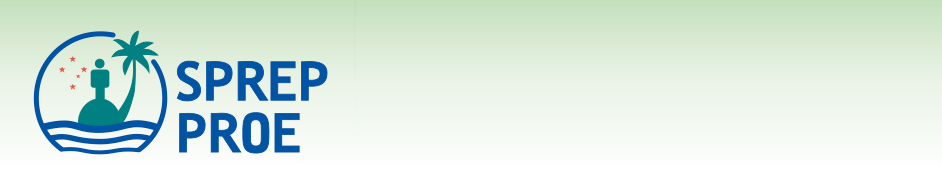 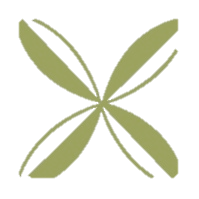 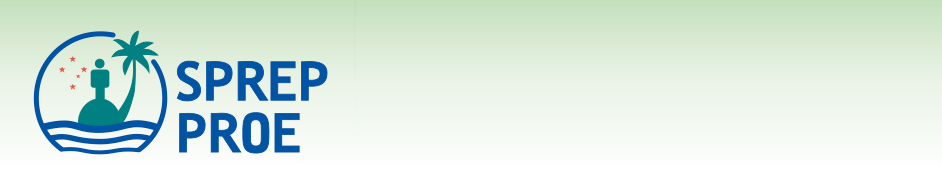 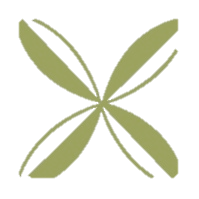 “Accelerating actions for a resilient Blue Pacific”7th, 8th, 9th September 2021, Hybrid Platforms12:00pm – 5:00pm Samoa Standard TimeDraft Provisional AgendaAgenda Item 1:	OpeningAgenda Item 2:	Appointment of Chair and Vice ChairAgenda Item 3:	Adoption of Agenda and Working ProceduresAgenda Item 4:	Action Taken on Matters Arising from the Second Executive Board MeetingAgenda Item 5:	2020 Overview and Implementation of the SPREP Strategic Plan 2017 – 20265.1 – Presentation of the Annual Report for 2020 and Director General’s Overview of Progress since the Second Executive Board Meeting5.2 – Covid19 Impacts on SPREP5.3 – Strategic outcomes from the 2020/2021 Performance Implementation Plan (PIP)5.4 – Audited Accounts for 2020Agenda Item 6:	Governance, institutional arrangements, and mechanisms6.1 – SPREP 3rd Independent Corporate Review and Mid-Term Review of the SPREP Strategic Plan 2017 – 2026: Initial findings6.2 – Audit Committee Report for 20206.3 – Report on Members Contribution6.4 – Review of Staff Remuneration: Terms and Conditions6.5 – Sustainable financing6.6 – SPREP Director General’s Performance Assessment (Closed Session)6.7 – Appointment of Director General (Closed Session)Agenda Item 7:	Regional Cooperation and Strategic Partnerships7.1 – Implementing the Pacific Leaders AgendaCROP Collaboration2050 Strategy for the Blue Pacific Continent7.2 – Accessing climate financing in the Pacific region7.3 – Programming of EU support for the Pacific 2021 - 20277.4 – Strategic partnership with JICA: future opportunities for collaboration Agenda Item 8:	Strategic and substantive programmatic matters8.1 – Regional Goal 1 Overview: Pacific people benefit from strengthened resilience to climate change8.1.1 – UNFCCC COP268.1.2 – Weather Ready Pacific Decadal Programme of Investment8.1.3 – Pacific Climate Change Centre 8.2 – Regional Goal 2 Overview: Pacific people benefit from healthy and resilient island     and ocean ecosystems8.2.1 – Update on CBD COP15 and the Post-2020 Global Biodiversity Framework8.2.2 – Pacific Islands Framework for Nature Conservation and Protected Areas 2021 – 2025, and the 10th Pacific Islands Conference on Nature Conservation and Protected Areas8.2.3 – Coral Reef Action Plan8.3 – Regional Goal 3 Overview: Pacific people benefit from improved waste management and pollution control8.3.1 – Disaster waste management8.3.2 – Hazardous waste management8.3.3 – Sustainable financing for waste management8.4 – Regional Goal 4 Overview: Pacific people and their environment benefit from commitment to best practice of environmental governance8.4.1 – Scaling up environmental data management in the Pacific 8.4.2 – The State of Environment and Conservation (SOEC) report 2020 and process of development of 2025 SOEC8.4.3 – Deep Seabed Mining:  A Pacific Environmental and Governance ChallengeAgenda Item 9:	Consideration and approval of the 3rd PIP 2022-2023 and the 2022-2023 Biennial Work Programme and Budget9.1 – Draft 2022-2023 PIP9.2 – 2022-2023 Biennial Work Programme and BudgetAgenda Item 10:	Items proposed by Members10.1 – PPE equipment and plastic waste in the context of covid19 by Government of the United KingdomAgenda Item 11:	Report of the SPREP Conventions11.1 – Noumea Convention11.2 – Waigani ConventionAgenda Item 12:	Other Business Agenda Item 13:	Dates of the 3rd Executive Board MeetingAgenda Item 14:	Adoption of the Outcomes of the 30th SPREP MeetingAgenda Item 15:	Closing----------------------------------------